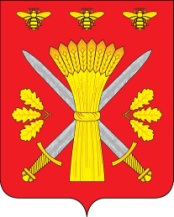 РОССИЙСКАЯ ФЕДЕРАЦИЯОРЛОВСКАЯ ОБЛАСТЬТРОСНЯНСКИЙ  РАЙОННЫЙ СОВЕТ  НАРОДНЫХ ДЕПУТАТОВРЕШЕНИЕ25 сентября .                                                                                          №161       с. ТроснаПринято на двенадцатом заседаниирайонного Совета народных депутатовО внесении изменений в Прогнозный план приватизации муниципального имуществана 2012 годВ соответствии с решением Троснянского районного Совета народных депутатов от 25.09.2012 №160 «О ликвидации объектов недвижимости» Троснянский районный Совет народных депутатов РЕШИЛ: 1.  Внести следующее изменение в решение Троснянского районного Совета народных депутатов от 22 марта 2012 года № 119 «Прогнозный план приватизации муниципального имущества на 2012 год»:    - исключить из приложения 2 пункты 7 и  8.    2. Настоящее решение вступает в силу со дня его опубликования в газете «Сельские зори», а также подлежит размещению на официальном сайте администрации Троснянского района в сети «Интернет» .3. Контроль за исполнением настоящего решения возложить на комитет по финансам и налоговой политике.Председатель районного                                                     Глава районаСовета народных депутатов                            И. Миронов                                              В.И. Миронов